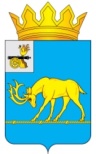 МУНИЦИПАЛЬНОЕ ОБРАЗОВАНИЕ «ТЕМКИНСКИЙ РАЙОН» СМОЛЕНСКОЙ ОБЛАСТИТЕМКИНСКИЙ РАЙОННЫЙ СОВЕТ ДЕПУТАТОВР Е Ш Е Н И Еот 24 ноября 2023 года                                                                                            №112В целях эффективного использования муниципальной собственности муниципального образования «Темкинский район» Смоленской области,                                    в соответствии с Федеральным законом от 21.12.2001 № 178-ФЗ  «О приватизации государственного и муниципального имущества», Положением о порядке планирования приватизации и порядке принятия решений об условиях приватизации муниципального имущества муниципального образования «Темкинский район» Смоленской области, утвержденным решением Темкинского районного Совета депутатов  от 24 марта 2017 года №27,  решением постоянной комиссии по имущественным, земельным отношениям и природопользованиюТемкинский  районный  Совет депутатов  р е ш и л:1. Утвердить прогнозный план приватизации муниципального имущества муниципального образования «Темкинский район» Смоленской области               на 2024 год согласно приложению.2. Настоящее решение вступает в силу со дня его официального опубликования в районной газете «Заря» и применяется к правоотношениям, возникшим с 1 января 2024 года.3.   Контроль за исполнением настоящего решения возложить на постоянную комиссию по имущественным, земельным отношениям и природопользованию (председатель Ю.Н. Савченков).Приложениек решению Темкинского районного Совета депутатовот 24.11.2023  года  №112 Прогнозный план приватизациимуниципального имущества муниципального образования«Темкинский район» Смоленской области на 2024 годОбщие положенияПрогнозный план приватизации муниципального имущества муниципального образования «Темкинский район» Смоленской области                       на 2024 год (далее – план приватизации) разработан в соответствии с Федеральным Законом от 21 декабря 2001 года № 178 «О приватизации государственного и муниципального имущества», Положением о порядке планирования приватизации и порядке принятия решений об условиях приватизации муниципального имущества муниципального образования «Темкинский район» Смоленской области, утвержденным решением Темкинского районного Совета депутатов   от 24 марта 2017 года №27. План приватизации направлен на оптимизацию структуры имущества, повышение эффективности использования муниципального имущества (отчуждение малоэффективных объектов), пополнение доходной части бюджета муниципального образования «Темкинский район» Смоленской области и обеспечение информационной прозрачности приватизации имущества.                                                             2. Перечень муниципального имущества,подлежащего приватизации в 2024 годуПеречень не является окончательным и может дополняться по мере оптимизации структуры муниципальной собственности.Приватизация объектов недвижимого имущества из перечня осуществляется одновременно с отчуждением лицу, приобретающему такое имущество, земельных участков, занимаемых таким имуществом и необходимых для его использования.3. Основные мероприятия по реализации плана  приватизацииВ целях реализации плана приватизации предусматривается проведение следующих мероприятий:- государственная регистрация права муниципальной собственности на объекты недвижимости, подлежащие приватизации;- формирование земельных участков, занимаемых подлежащими приватизации объектами недвижимости;- определение цены подлежащего приватизации муниципального имущества на основании отчета независимого оценщика об оценке муниципального имущества, составленного в соответствии с законодательством Российской Федерации об оценочной стоимости;- информационное обеспечение приватизации муниципального имущества;- подготовка и проведение аукционов по продаже муниципального имущества;- государственная регистрация перехода права собственности к новому собственнику.Выполнение мероприятий осуществляется после поступления от зарегистрированных лиц обращения о намерении приобретения имущества, включенного в перечень муниципального имущества, подлежащего приватизации в 2024 году.Об утверждении прогнозного плана приватизации муниципального имущества муниципального образования «Темкинский район»                         Смоленской области на 2024 годИсполняющий полномочия                                Главы муниципального образования «Темкинский район» Смоленской     областиПредседатель Темкинского районного    Совета    депутатов Н.М.ФедоровЛ.Ю.Терёхина№Наименование объектамуниципального имуществаАдрес местонахожденияОстаточная стоимость объекта, руб.1.Здание   детского сада, площадью 243,1 кв.м, 1986 года постройкиСмоленская область, Темкинский район, д.Кикино, ул.Школьная, д.28613,36